附件3展映展评活动展板样式图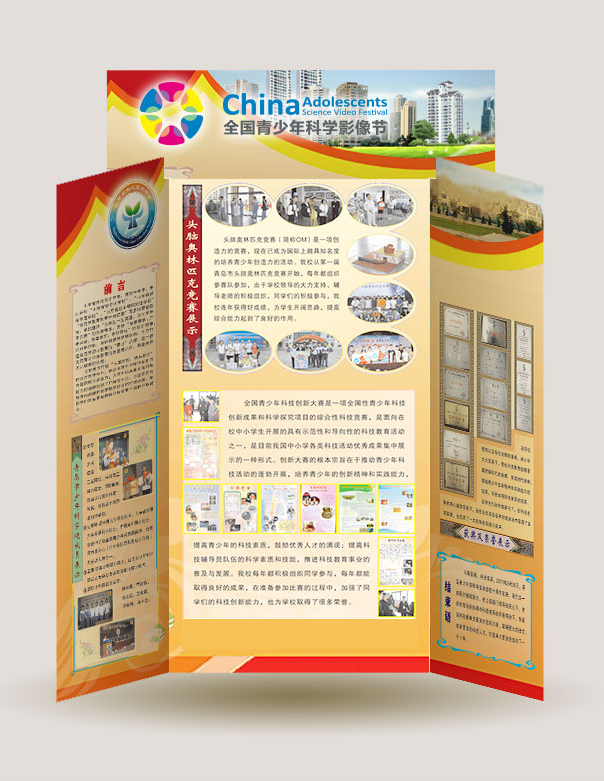 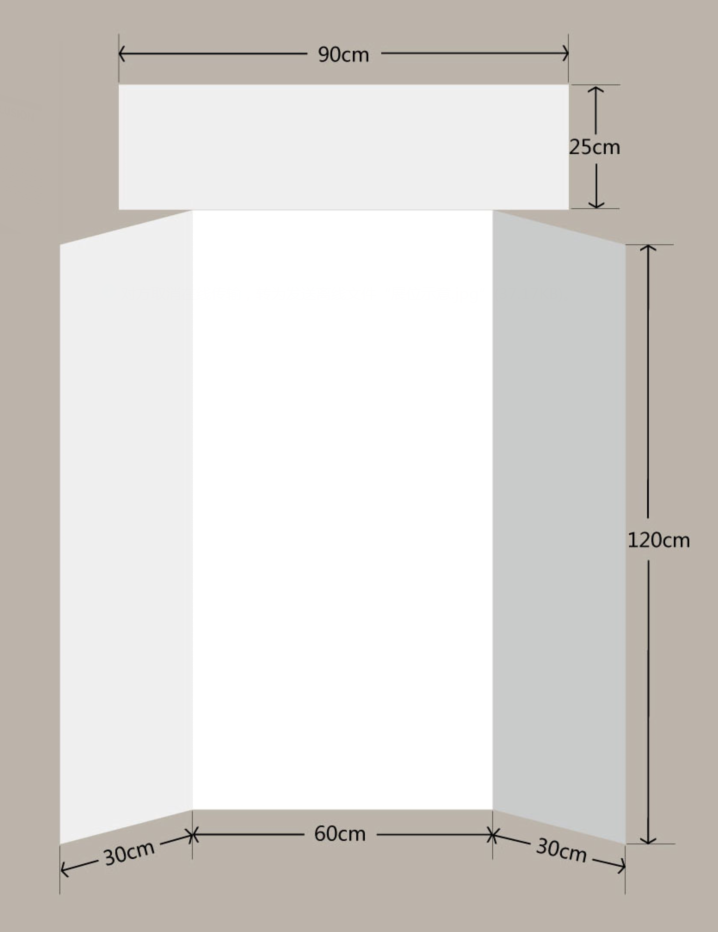 现场提供材料全部为空白板面                                          布展后参考效果图